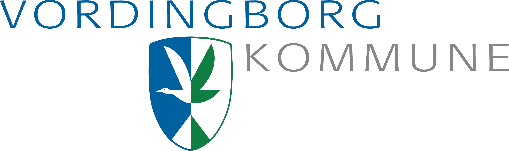 Ansøgning om midlertidig overnatningAnsøger:Hvor og hvor mange?Kontaktperson under overnatning:Følgende tegninger skal vedhæftes*Situationsplan – ift. adgangsforhold og hvor lokalet ligger på skolenPlantegningen ift. placering af lokaleEn kopi af driftsjournalen for den midlertidige overnatning
